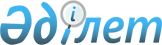 "2007 - 2008 жылдары мәдени және гуманитарлық салалардағы қайырымдылық және демеушілік қызметі үшін Қазақстан Республикасы Президентінің Құрмет дипломымен марапаттау туралы" Қазақстан Республикасының Президенті өкімінің жобасы туралыҚазақстан Республикасы Үкіметінің 2008 жылғы 5 желтоқсандағы N 1137 Қаулысы



      Қазақстан Республикасының Үкіметі 

ҚАУЛЫ ЕТЕДІ:




      "2007 - 2008 жылдары мәдени және гуманитарлық салалардағы қайырымдылық және демеушілік қызметі үшін Қазақстан Республикасы Президентінің Құрмет дипломымен марапаттау туралы" Қазақстан Республикасының Президенті өкімінің жобасы Қазақстан Республикасы Президентінің қарауына енгізілсін.

      

Қазақстан Республикасының




      Премьер-Министрі                                     К. Мәсімов




Қазақстан Республикасы Президентінің Өкімі





2007 — 2008 жылдары мәдени және гуманитарлық салалардағы қайырымдылық және демеушілік қызметі үшін Қазақстан Республикасы Президентінің Құрмет дипломымен марапаттау туралы




      

Қосымшаға сәйкес Қазақстан Республикасының азаматтары, шетелдік азаматтар мен заңды тұлғалар 2007 - 2008 жылдары мәдени және гуманитарлық салалардағы қайырымдылық және демеушілік қызметі үшін Қазақстан Республикасы Президентінің Құрмет дипломымен марапатталсын.

      

Қазақстан Республикасының




      Президенті                                         Н. Назарбаев


Қазақстан Республикасы 



Президентінің      



2008 жылғы желтоқсандағы



N өкіміне қосымша   



2007 — 2008 жылдары мәдени және гуманитарлық салалардағы қайырымдылық және демеушілік қызметі үшін Қазақстан Республикасы Президентінің Құрмет дипломымен марапатталған Қазақстан Республикасы азаматтарының, шетелдік азаматтардың және заңды тұлғалардың тізімі



Асаубаев                  - "KAZAKHGOLD" компаниялар тобы директорлар



Қанат Шайханұлы             кеңесінің төрағасы, Ақмола облысы

Әшімов                    - жеке кәсіпкер, Алматы қаласы



Молдахмет Әшімұлы

Вильгельм                 - "Вильгельм" шаруа қожалығының басшысы,



Александр Филиппович        Павлодар облысы

Гольцер                   - "Азия - Тарангул" жауапкершілігі шектеулі



Петр Федорович              серіктестігінің директоры, Солтүстік



                            Қазақстан облысы

Гофман                    - "Сочинское" жауапкершілігі шектеулі



Виктор Адамович             серіктестігінің директоры, Ақмола облысы

Жүнісов                   - "Конденсат компаниялар тобы"



Валерий Кенжеғалиұлы        консорциумының төрағасы, Батыс Қазақстан



                            облысы

Егімбаев                  - "Шаңырақ" жауапкершілігі шектеулі



Жанайдар Жылқыайдарұлы      серіктестігінің директоры, Алматы облысы

Есімханов                 - "Ақниет ӨК" жауапкершілігі шектеулі



Есіркеп Досжанұлы           серіктестігінің директоры, Алматы облысы

Жүргенов                  - жеке кәсіпкер, Жамбыл облысы



Талғат Әбдіқадырұлы

Злавдинов                 - "ZААІR" жауапкершілігі шектеулі



Асимжан Абабакриевич        серіктестігінің директоры, Алматы қаласы

Карапетян                 - "Бахус" акционерлік қоғамы директорлар



Артуш Мурепович             кеңесінің төрағасы, Алматы қаласы     

Қойшыбаев                 - "Алтын-Бел Д" жауапкершілігі шектеулі



Дәулет Сәрсембайұлы         серіктестігінің директоры, Қостанай



                            облысы

Күзиев                    - "БеНТ" акционерлік қоғамының президенті,



Ділмұрат Пірмұхамедұлы      Алматы қаласы

Кұлжабаева                - "Гүлстан" жауапкершілігі шектеулі



Гүзел Әліпбекқызы           серіктестігінің директоры, Алматы қаласы 

Луценко                   - "Дружба" жауапкершілігі шектеулі



Николай Григорьевич         серіктестігінің директоры, Солтүстік



                            Қазақстан облысы

Мақашев                   - зейнеткер, Оңтүстік Қазақстан облысы



Қойшыбай Мақашұлы

Медетбеков                - "Көкшетау - Инвест" жауапкершілігі



Сабыр Тұрсынғазыұлы         шектеулі серіктестігінің директоры,



                            Ақмола облысы

Сәрсенов Өмірзақ          - жеке кәсіпкер, Алматы облысы

Таханов                   - "Жамбай" жауапкершілігі шектеулі



Болат Саланұлы              серіктестігінің бас директоры, Атырау



                            облысы

Титюк                     - "Современник" жауапкершілігі шектеулі



Сергей Николаевич           серіктестігінің құрылтайшысы, Қостанай



                            облысы

Төлебаев Арқабек          - шаруа қожалығының басшысы, Жамбыл облысы

Төлебаев                  - "Агротехника-2030" жауапкершілігі



Берікбай Сағымбайұлы        шектеулі серіктестігінің бас директоры,



                            Ақмола облысы

Тұрғын                    - "Ынтымақ" акционерлік қоғамының



Болсынбек Рысбайұлы         президенті, Алматы облысы

Тюркин                    - "Ново-Приречное" жауапкершілігі шектеулі



Валерий Николаевич          серіктестігінің директоры, Ақмола облысы

Уәлиев                    - "Агрофирма ТНК" жауапкершілігі шектеулі



Батырбек Тұрсынбекұлы       серіктестігінің бас директоры, Ақмола



                            облысы

Омарқұлова                - "Бурабай - Инвест" жауапкершілігі



Зайра Құлтайқызы            шектеулі серіктестігінің директоры,



                            Ақмола облысы

Фиона Коркоран            - "Дело большее, чем Чернобыль"



                            қайырымдылық қорының директоры, Ирландия

Чепурной                  - "Запорожье" жауапкершілігі шектеулі



Сергей Иванович             серіктестігінің директоры, Ақмола облысы 

Югай                      - "Корпорация SАNА" жауапкершілігі шектеулі



Юрий Борисович              серіктестігі байқаушы кеңесінің төрағасы,



                            Оңтүстік Қазақстан облысы

Коммерциялық емес         - Алматы қаласы



қайырымдылық



Seimar Social Fund

					© 2012. Қазақстан Республикасы Әділет министрлігінің «Қазақстан Республикасының Заңнама және құқықтық ақпарат институты» ШЖҚ РМК
				